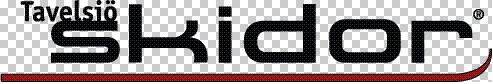 vill härmed inbjuda tillTavelsjörännetLördag den 22/2Start	Intervall klassvis kl.11.00. Start och mål vid Tavelsjö elljusspår.Stil 		Klassisk och fri stil.Klasser		H/D 9, H/D 10 	1,8 km klassisk stil.		H/D 11, H/D 12	2,5 km Fri stil.		H/D 13, H/D 14	2,5 km Fri stil.		H/D 15, H/D 16	5 km Fri stil.		Knatte(ej tid)	1 km Klassisk stil.Omklädning	Tillgång till omklädning finns på platsen.Startavgift	50:- för knattar, 80:- övriga. Bg: 209-0496	Vid inställd tävling återbetalas 50% av avgiften.Temperatur	Köldgräns -15C.Anmälan	Anmälan till Robert Hedberg rob67hed@gmail.com senast 20/2. Ange namn, klubbtillhörighet, födelseår. Efteranmälan (100:-)i mån av plats mellan 9.30 till 10.00 på tävlingsdagen. Upplysningar	Robert Hedberg, 073-056 11 78. Medalj till alla deltagare.Försäljning av hamburgare och fika.       